Финансовое управление администрации Самойловского муниципального района Саратовской областиБюджет для граждан Самойловского муниципального района на 2019 год и на плановый период 2020 и 2021 годов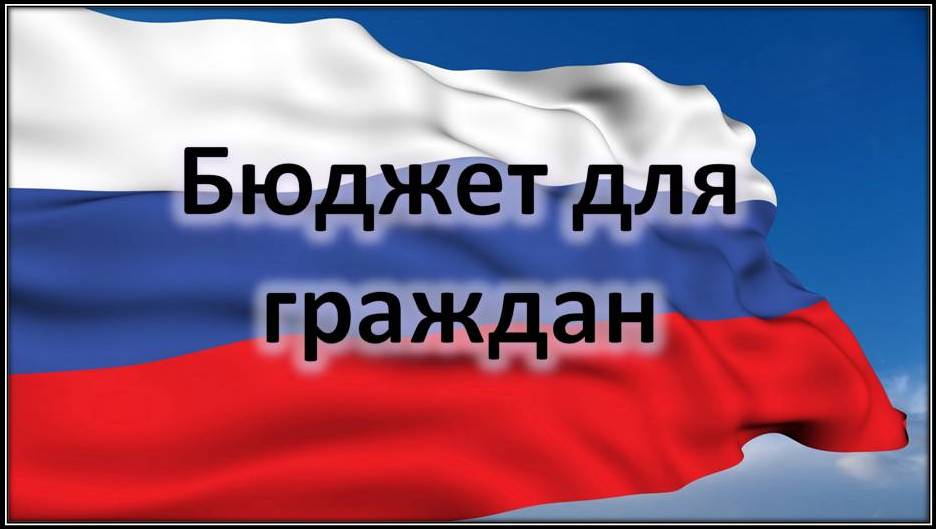 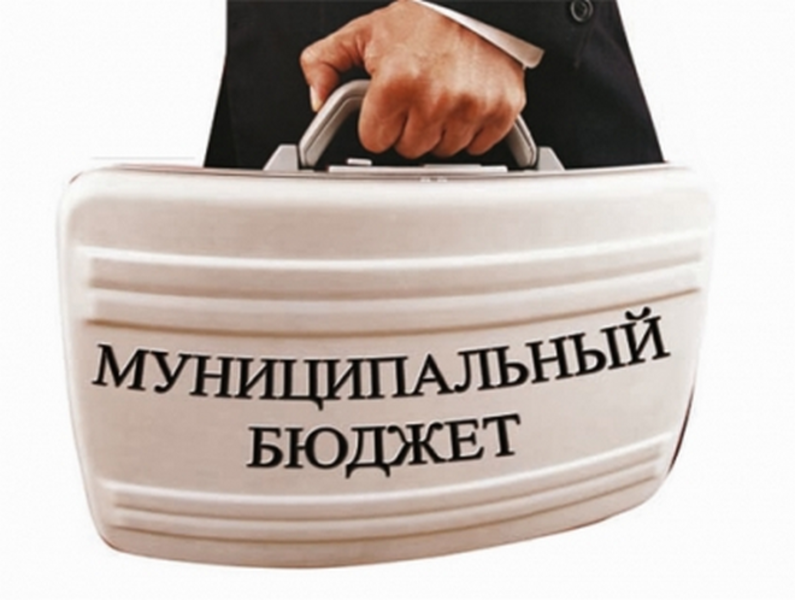 Что такое бюджет?ОСНОВНЫЕ ПОКАЗАТЕЛИ СОЦИАЛЬНО-ЭКОНОМИЧЕСКОГО РАЗВИТИЯ МУНИЦИПАЛЬНОГО РАЙОНА                                                                                                                                      Расходы бюджета – выплачиваемые из бюджета денежные средства, направляемые на финансовое обеспечение задач и функций государства и местного самоуправления, за исключением средств являющихся источниками финансирования дефицита бюджетаФормирование расходов осуществляется в соответствии с расходными обязательствами, обусловленными установленным законодательством разграничением полномочий, исполнение которых должно происходить в очередном финансовом году за счет средств соответствующих бюджетов.Доходы – Расходы = Дефицит (Профицит)                           Дефицит  (расходы больше доходов)                                          Профицит (доходы больше расходов)   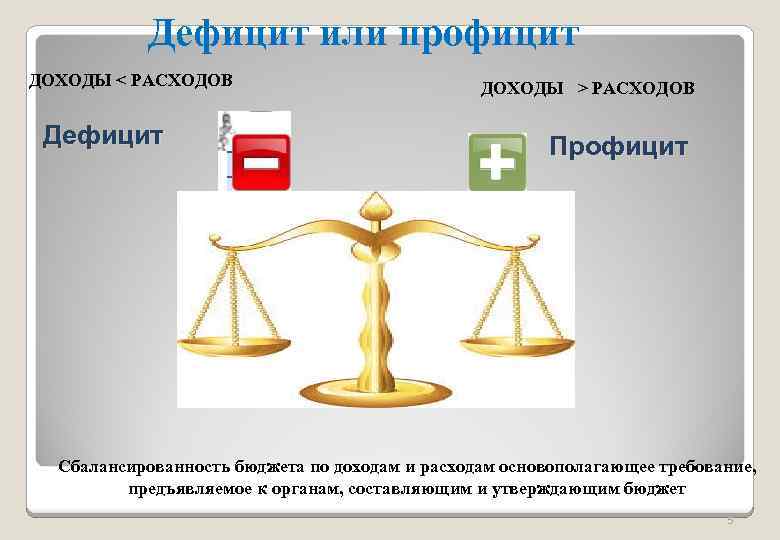 СВЕДЕНИЯ О ДОХОДАХ БЮДЖЕТА МУНИЦИПАЛЬНОГО РАЙОНА В РАЗРЕЗЕ ВИДОВ ДОХОДОВНалоговая база на 2019 год и на плановый период 2020 и 2021 годов сформирована на основе показателей прогноза социально-экономического развития района на 2019 год и на период до 2021 года,  годовых отчетов Межрайонной ИФНС России № 1 «О налоговой базе и структуре начислений по налогам за 2017 год»,  ожидаемого  поступления  налогов и сборов в бюджет района в 2018 году,  а также на основании  расчетов  и предложений   главных администраторов доходов бюджета района.При формировании доходной части бюджета применены нормативы, утвержденные Бюджетным кодексом Российской Федерации, законами Саратовской области и нормативно-правовыми актами Самойловского муниципального района.Направления увеличения доходной базы:- совершенствование налогового администрирования и повышения уровня ответственности главных администраторов доходов;- усиление инвестиционной и инновационной направленности экономического развития;- совершенствование методов контроля за легализацией «теневой» заработной платы;- обеспечение исполнения Плана мероприятий по оздоровлению муниципальных финансов Самойловского муниципального района и снижению долговой нагрузки на районный бюджет Самойловского муниципального района;- сокращение недоимки по налогам;- совершенствование прогнозирования доходной и расходной части бюджета;- создание условий для обеспечения устойчивого исполнения местных бюджетов.Доходы бюджета муниципального района учтены на 2019 год в сумме 320030,7 тыс. рублей, на 2020 год в сумме 305783,0 тыс. рублей, на 2021 год в сумме 320063,2 тыс. рублей.(тыс. рублей)                                    (тыс. рублей)                                                                                                                      (тыс. рублей)Межбюджетные отношения - взаимоотношения между публично-правовыми образованиями по вопросам регулирования бюджетных правоотношений, организации и осуществления бюджетного процесса.Межбюджетные трансферты – средства, предоставляемые одним бюджетом другому бюджету.Дотации – межбюджетные трансферты, предоставляемые на безвозмездной и безвозвратной основе (без установления направлений и (или) условий их использования).Субсидии – межбюджетные трансферты, предоставляемые бюджетам в целях софинансирования расходных обязательств, возникающих при выполнении полномочий органов местного самоуправления (устанавливаются направления и (или) условия использования).Субвенции - межбюджетные трансферты, предоставляемые бюджетам в целях финансового обеспечения расходных обязательств, возникающих при выполнении переданных в установленном порядке полномочий органов местного самоуправления (устанавливаются направления и условия использования).СВЕДЕНИЯ О РАСХОДАХ БЮДЖЕТА САМОЙЛОВСКОГО МУНИЦИПАЛЬНОГО РАЙОНАРасходная часть бюджета Самойловского муниципального района на 2019 год и на плановый  период  2020 и 2021 годов сформирована исходя из объемов поступлений доходов в бюджет Самойловского муниципального района на прогнозируемый период.При расчете проектировок  по расходам на 2019 год и на плановый  период  2020 и 2021 годов год в основу положено:- бюджетное планирование на основе расходных обязательств;- ограничение роста расходов бюджета, не обеспеченных стабильными доходными источниками бюджета;- обеспечение необходимого уровня софинансирования к средствам вышестоящих бюджетов;- повышение эффективности межбюджетных отношений;- осуществление мер, обеспечивающих экономию и оптимизацию бюджетных расходов, а также повышения эффективности расходования бюджетных средств;- реализация задач, сформулированных в указах Президента страны от 7 мая  2012 года;- дальнейшая реализация принципа формирования бюджета Самойловского муниципального района на основе муниципальных программ;- осуществление мер, обеспечивающих повышение качества и эффективности предоставления муниципальных услуг.На  2019 год и на плановый  период  2020 и 2021 годов, в условиях ограниченности  бюджетных ресурсов, основные приоритеты  расходов связаны с обеспечением социально-значимых направлений. В соответствии с доходами  сформирована  расходная часть на 2019 год и на плановый  период  2020 и 2021 годов:- на 2019 год расходная часть составляет  в сумме 318642,7  тыс. рублей;- на 2020 год расходная часть составляет 289752,5 тыс. рублей;- на 2021 год – 301564,5 тыс. рублей.В структуре расходов бюджета Самойловского  муниципального  района  на 2019 год  наибольший удельный вес занимают отрасли социальной сферы: образование  215 773 500 руб. 00 коп. (67,4%), культура 39 380 000 руб. 00 коп. (12,3%).Объем бюджетных ассигнований на исполнение публичных нормативных обязательств определен на 2019 год в сумме 2 852 018 руб. 00 коп. ; на 2020 год в сумме 2 524 900 руб. 00 коп.; на 2021 год в сумме 2 465 300 руб. 00 коп.Объем бюджетных ассигнований муниципального дорожного фонда в 2019 году предусмотрен в сумме 31 377 000 руб. 00 коп.; на 2020 год в сумме 25 287 903 руб. 00 коп.; на 2021 год в сумме 34 318 450 руб. 00 коп.В рамках реализации задачи по внедрению программного планирования расходов бюджета в проекте бюджета предусмотрено финансирование:- на 2019 год - 18 муниципальных программ  в объеме 254 681 795руб.00 коп. или 79,6 % от общих расходов;- на 2020 год - муниципальных программ  в объеме 233 717 725 руб. 00 коп. или 76,4 % от общих расходов;- на 2021 год - муниципальных программ в объеме 269 758 760 руб. 00 коп. или 84,3 % от общих расходов.Установить исходя из прогнозируемого уровня  инфляции (декабрь к декабрю) размер индексации с 1 октября 2019 года на 3,9 процента, с 1 октября 2020 года на 3,4  процента, с 1 октября 2021 года на 3,7 процента размеров денежного вознаграждения лицам, замещающим  муниципальные должности, и окладов месячного денежного содержания по должностям муниципальной службы района расходов на выплату заработной платы работникам муниципальных учреждений, работникам, осуществляющих техническое обеспечение деятельности органов местного самоуправления района.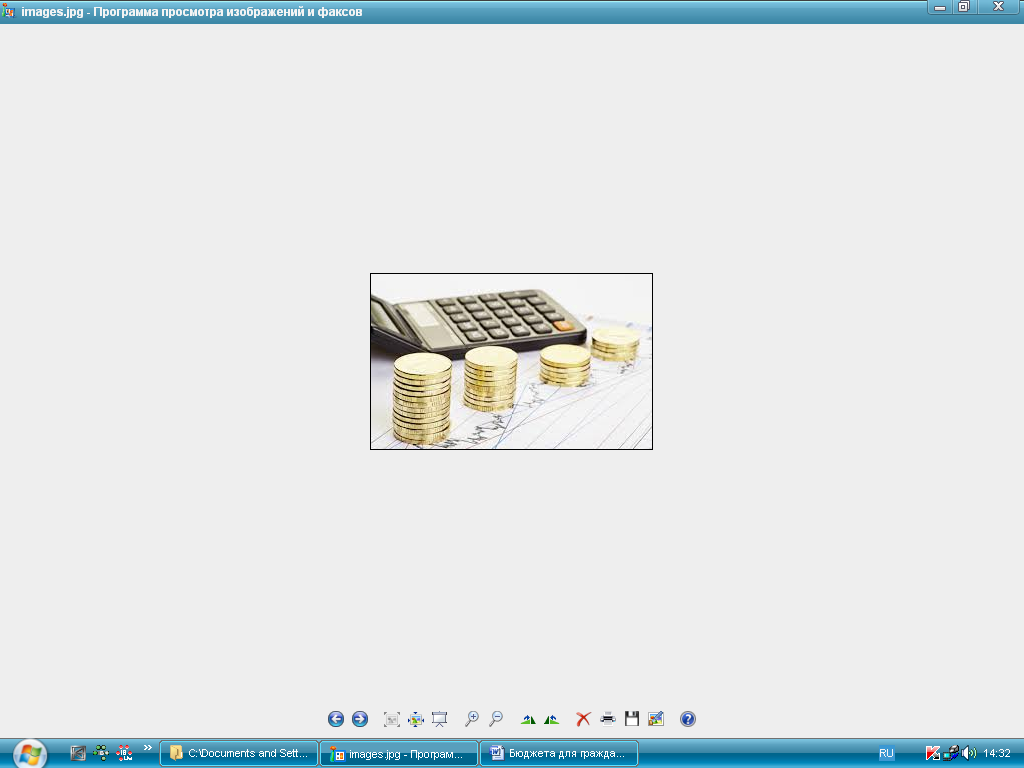 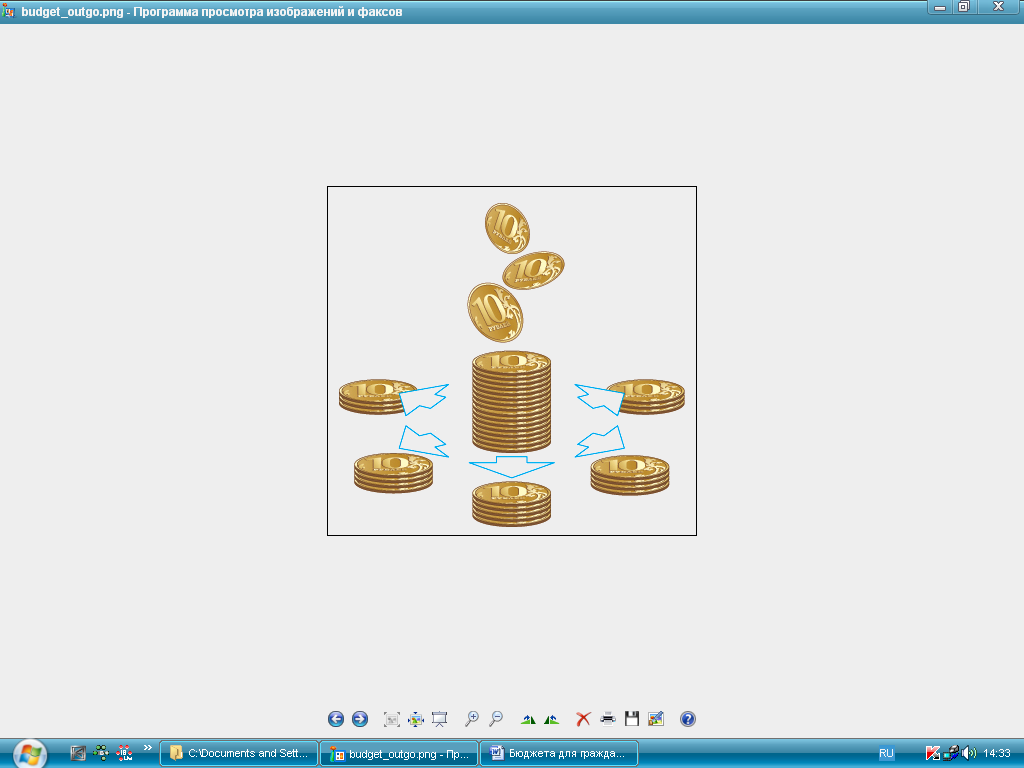 Динамика (структура) расходов бюджета Самойловского муниципального района(тыс. рублей)Удельный вес расходов по отраслям в общем объеме расходов бюджета Самойловского муниципального районаРасходы бюджета Самойловского муниципального района на 1 жителя(тыс. рублей)Структура расходов бюджета Самойловского муниципального районаСведения о  расходах бюджета  муниципального района на реализацию муниципальных программ Самойловского муниципального района на 2019 год и плановый период 2020 и 2021 годов                                                                                                                                                                         (тыс.руб)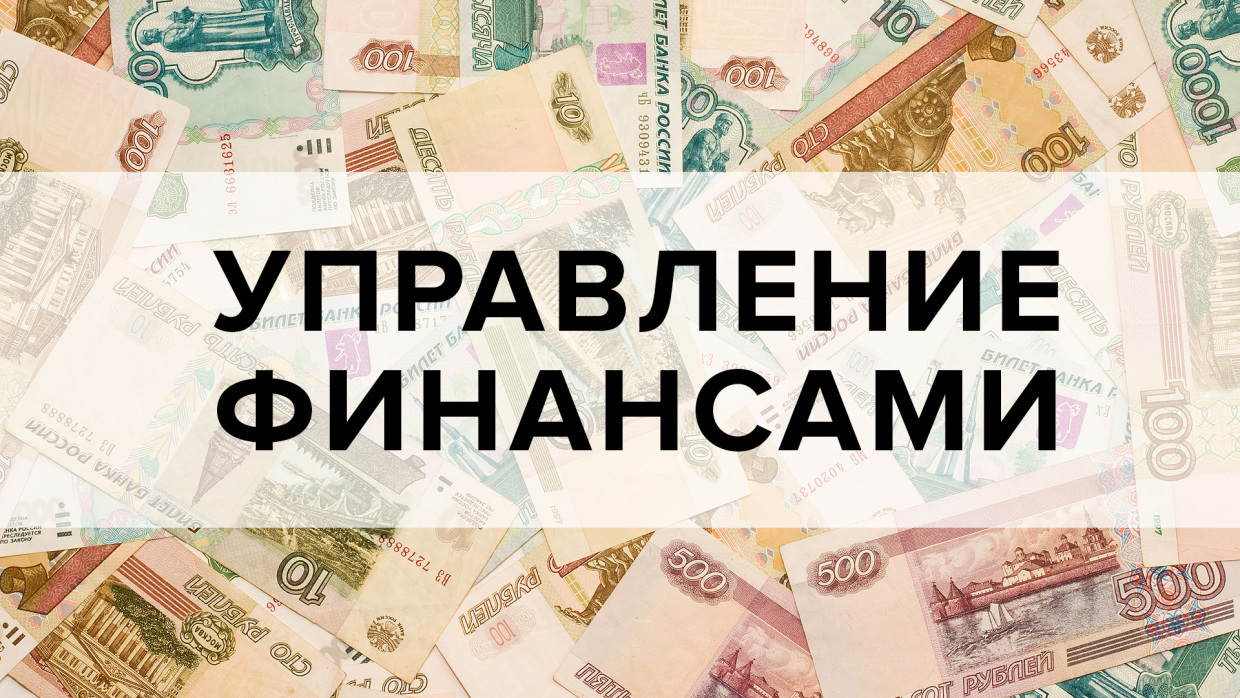 Финансирование муниципальной программы: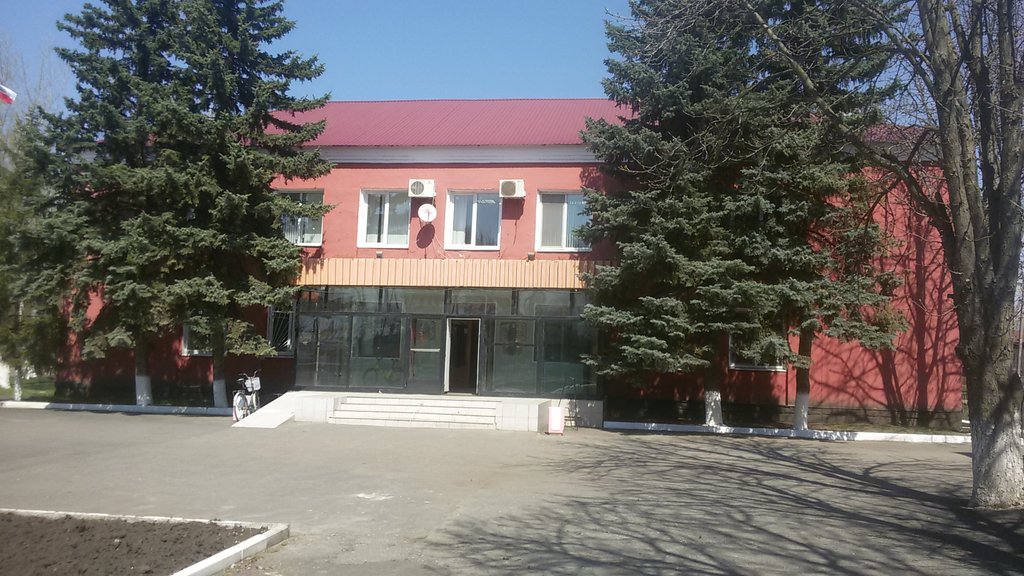 Финансирование муниципальной программы:Планируемые результаты:Цель муниципальной программы: Повышение эффективности и результатов в сфере социально- экономического развития и эффектиной реализации полномочий в администрации Самойловского муниципального района..   Финансирование муниципальной программы: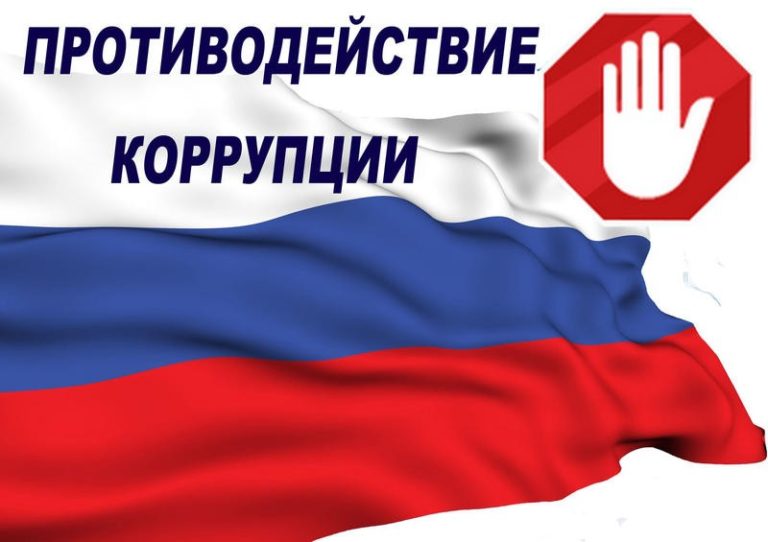 Планируемые результаты:Цель муниципальной программы: Снижение уровня коррупции, ее влияния на активность и эффективность бизнеса, деятельность государственных и муниципальных органов, на повседневную жизнь граждан на территории Самойловского муниципального района                                                                        Финансирование муниципальной программы: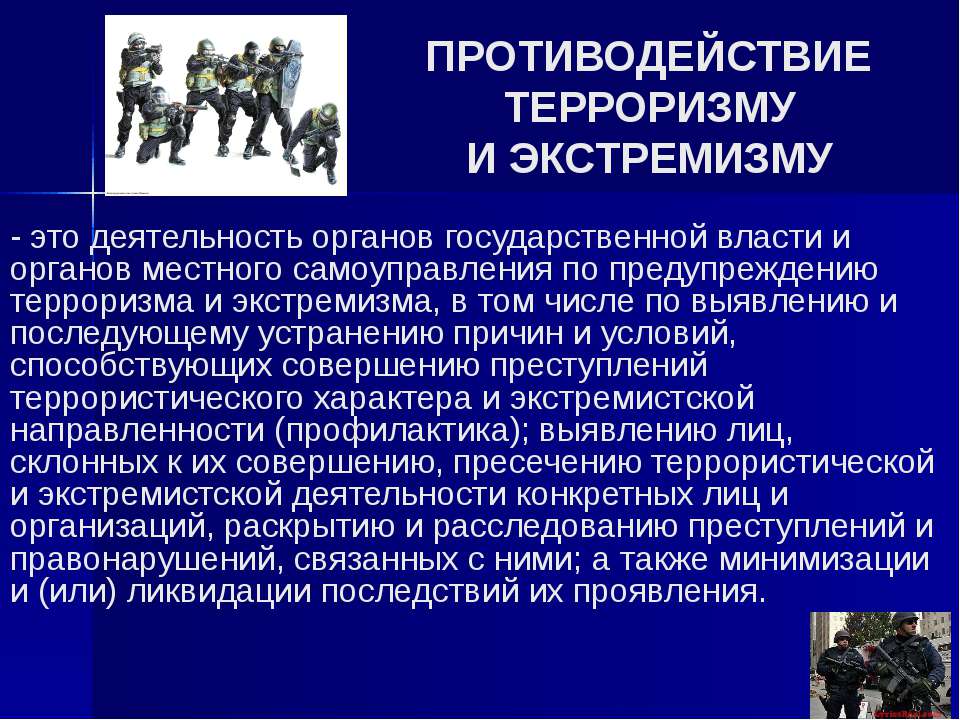 Планируемые результаты:Цель муниципальной программы: Снижение уровня коррупции, ее влияния на активность и эффективность бизнеса, деятельность государственных и муниципальных органов, на повседневную жизнь граждан на территории Самойловского муниципального района                                   Финансирование муниципальной программы: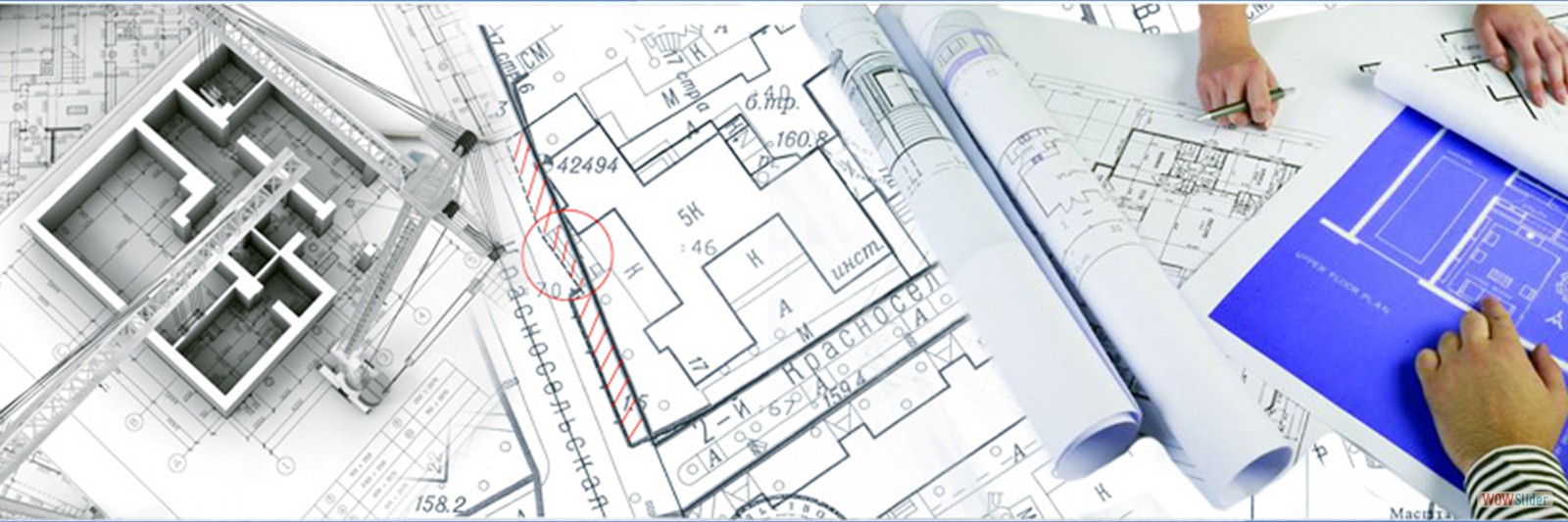                     Финансирование муниципальной программы: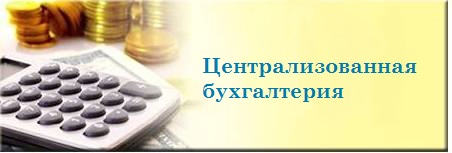                       Финансирование муниципальной программы: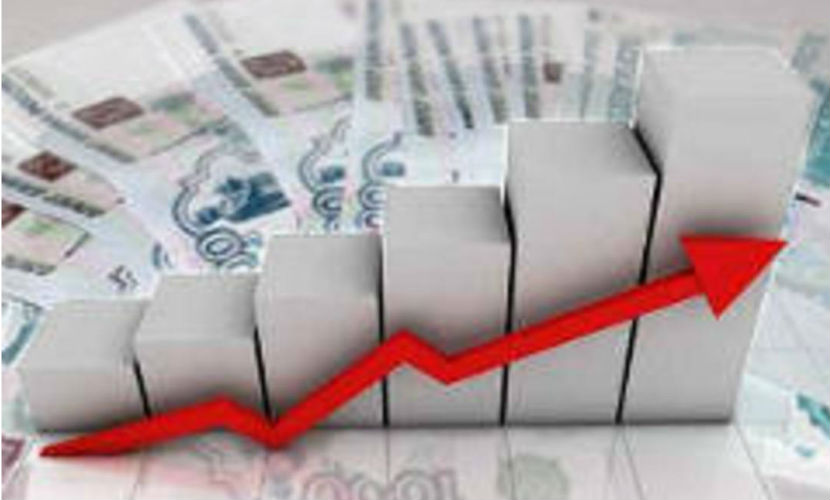              Финансирование муниципальной программы: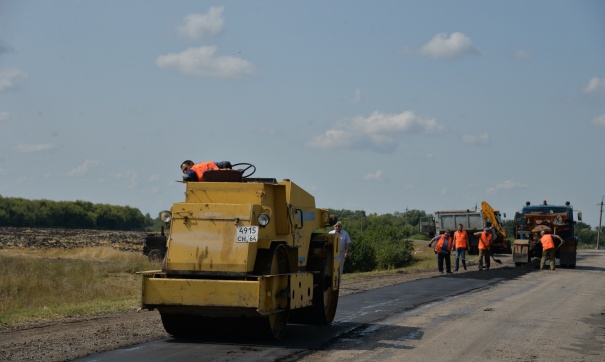 СВЕДЕНИЯ О ПЛАНИРУЕМЫХ ОБЪЕМАХ МУНИЦИПАЛЬНОГО ДОЛГАОсновными мероприятиями долговой политики Самойловского муниципального района являются:- осуществление мониторинга соответствия параметров муниципального долга муниципального района ограничениями, установленным Бюджетным кодексом Российской Федерации;- привлечение бюджетных кредитов как наиболее выгодных с точки зрения долговой нагрузки на бюджет с целью покрытия временных кассовых разрывов, возникающих при исполнении бюджета муниципального района;- направление части доходов, полученных при исполнении бюджета района сверх утвержденного решением о бюджете общего объема доходов, на замещение муниципальных заимствований и/или погашение муниципального долга.Планируемый уровень долговой нагрузки на бюджет Самойловского муниципального района                                                                                                                                                                                                                                                                                                (тыс.рублей)Контактная информацияПоказатели2017 год 2018 год 2019 год 2020 год 2021 год 1234567Численность населения всего, в т.ч.:чел.1861818079180791807918079 - моложе трудоспособного возрастачел.32503259325932593259- в трудоспособном возрастечел.97219365936593659365- старше трудоспособного возрастачел.65475455545554555455Индекс потребительских цен по Саратовской области%102,6102,5103,94103,63103,88Объем отгруженных товаров собственного производстватыс.руб.9132,89597,010234,010922,011815,0Фонд начисленной заработной платытыс.руб.514296,0560650,0590000,0622000,0661808,0Темп роста фонда оплаты труда%107,3109,0105,2105,4106,4Среднемесячная заработная платаруб.18537,220473,621545,422714,024167,7Темп роста среднемесячной заработной платы%105,6110,4105,2105,4106,4Оборот розничной торговлитыс.руб.756897,0810000,0842000,0873000,0906800,0Темп роста оборота розничной торговли%104107104103,6103,8Оборот общественного питаниятыс.руб.112409870101001050010900Темп роста оборота общественного питания%104,387,8102,33103,9103,8Показатели2017 год2018 год2018 год2019 год2019 год2020 год2020 год2021 год2021 годПоказателиИсполнениеОценкаТемп роста к 2017 году %Проект решения о бюджетеТемп роста к 2018 году %ПроектТемп роста к 2019 году %ПроектТемп роста к 2020 году   %12345678910Налоговые доходы, всего58617,063340,6108,169042,0109,076149,3110,388672,5116,4В том числе:Налог на доходы физических лиц24543,325000,5101,928219,0112,928404,6100,728806,4101,4Акцизы по подакцизным товарам (продукции), производимым, на территории Российской Федерации17842,019021,4106,621455,5112,828102,0131,039954,0142,2Единый налог на вмененный доход3955,24268,0107,92000,046,92000,0100,02000,0100,0Единый сельскохозяйственный налог11265,214239,7126,416361,0114,916628,0101,616896,0101,6Государственная пошлина1011,3800,079,11006,5125,81014,7100,81016,1100,1Налог, взимаемый в связи с применением патентной системы налогообложения11,0Показатели2017 год2018 год2018 год2019 год2019 год2020 год2020 год2021 год2021 годПоказателиИсполнениеОценкаТемп роста к 2017 году %Проект решения о бюджетеТемп роста к 2018 году %ПроектТемп роста к 2019 году %ПроектТемп роста к 2020 году   %12345678910Неналоговые доходы, всего18835,913995,774,310300,373,67348,571,36848,593,2В том числе:Доходы от использования муниципального имущества7788,36346,581,54799,075,64299,089,63799,088,3Доходы от продажи муниципального имущества9984,96304,763,14659,873,92200,047,22200,0100,0Плата за негативное воздействие на окружающую среду60,069,5115,838,555,444,0114,344,0100,0Доходы от оказания платных услуг и компенсации затрат государства10,99,183,5Штрафы971,51265,9130,3803,063,4805,5100,3805,5100,0Прочие неналоговые20,3Показатели2017 год2018 год2018 год2019 год2019 год2020 год2020 год2021 год2021 годПоказателиИсполнениеОценкаТемп роста к 2017 году %Проект решения о бюджетеТемп роста к 2018 году %ПроектТемп роста к 2019 году %ПроектТемп роста к 2020 году   %12345678910Безвозмездные поступления, всего236683,2243585,0102,9240688,498,8222285,292,4224542,2101,0в том числе:Дотации47188,654818,7116,255338,9100,945096,681,535688,579,1Субсидии15196,926450,2174,021072,779,75626,026,75982,0106,3Субвенции166416,7153522,192,3162598,2105,9169822,5104,4181092,6106,6Иные межбюджетные трансферты6575,78546,9130,01678,619,61740,1103,71779,1102,2Прочие безвозмездные поступления1346,8251,418,7Возврат субсидий и субвенций прошлых лет-41,5-4,310,4Раздел, подразделНаименование расходов2017 год отчет 2018 год оценка2019 год 2020 год 2021 год 12345670100Общегосударственный вопросы22 580,028022,825055,725132,426048,20102Функционирование высшего должностного лица органа местного самоуправления1 375 ,31409,01405,11458,11158,80103Функционирование законодательных (представительных) органов государственной власти и местного самоуправления549,6584,0672,7655,2667,00104Функционирование Правительства РФ, высших органов исполнительной власти субъектов РФ, местных администраций14218,318372,214615,114852,315578,20105Судебная система6,218,90106Обеспечение деятельности финансовых, налоговых и таможенных органов и органов надзора4841,65356,76376,66148,46562,80111Резервные фонды9,17,79,19,10113Другие общегосударственные вопросы1589,02272,81978,42009,32072,40300Национальная безопасность1856,72145,82063,12101,02171,60309Защита населения и территории от последствий чрезвычайных ситуаций природного и техногенного характера, гражданская оборона1856,72145,82063,12101,02171,60400Национальная экономика30191,341532,633748,927376,836640,40405Сельское хозяйство и рыболовство6,744,648,748,748,70409Дорожное хозяйство (дорожные фонды)28074,039311,731377,025287,934318,40412Другие вопросы в области национальной экономики2110,62176,32323,22040,22273,20700Образование212761,6217654,4215773,5207040,6211972,40701Дошкольное образование34731,735719,229039,424735,122985,30702Общее образование170076,8152776,0154113,6154579,3165446,30703Дополнительное образование детей 19565,121595,917494,514262,10707Молодежная политика и оздоровление  детей430,0480,0440,0400,0443,50709Другие вопросы в области образования7523,19114,110584,68831,78835,20800Культура, кинематография38843,141266,339380,037858,434172,30801Культура32557,229502,827460,226184,128263,00804Другие вопросы в области культуры, кинематографии6285,911763,411919,811674,35909,31000Социальная политика2656,82984,12852,02524,92465,31001Пенсионное обеспечение74,380,180,01003Социальное обеспечение населения1521,41864,51373,31283,61331,01004Охрана семьи и детства1061,11039,51398,71241,31134,31100Физическая культура и спорт42,450,050,01101Физическая культура42,450,050,01200СРЕДСТВА МАССОВОЙ ИНФОРМАЦИИ337,2569,3200,01202Периодическая печать и издательства337,2569,3200,01300Обслуживание муниципального долга4,57,29,49,49,41301Обслуживание внутреннего государственного и муниципального долга 4,57,29,49,49,41400Межбюджетные трансферты827,7864,5898,1925,2950,71401Дотации на выравнивание бюджетной обеспеченности субъектов РФ и муниципальных образований827,7864,5898,1925,2950,7ВсегоВсего310101,4335097,0320030,7302968,9314427,6Код разделаНаименование расходов2017 год 2018 год 2019 год 2020 год 2021 год 12345670100Общегосударственный вопросы7,38,47,88,38,20300Национальная безопасность0,60,60,60,70,70400Национальная экономика9,712,410,59,011,70700Образование68,665,067,468,367,40800Культура, кинематография12,512,312,312,510,91000Социальная политика0,90,90,90,80,81100Физическая культура и спорт0,020,020,021200Средства массовой информации0,10,20,071300Обслуживание государственного и муниципального долга0,010,010,011400Межбюджетные трансферты0,30,30,30,30,3ИТОГО100,0100,0100,0100,0100,0Раздел, подразделНаименование расходов2017 год отчет 2018 год оценка2019 год 2020 год 2021 год Раздел, подразделНаименование расходов2017 год отчет 2018 год оценкапервоначально утвержденный бюджетпервоначально утвержденный бюджетпервоначально утвержденный бюджет12345670100Общегосударственный вопросы1,21,61,41,41,40300Национальная безопасность и правоохранительная деятельность0,10,10,10,10,10400Национальная экономика1,62,31,91,52,00700Образование11,412,011,911,411,70800Культура, кинематография2,12,32,22,11,91000Социальная политика0,20,20,20,10,11100Физическая культура и спорт0,010,010,011400Межбюджетные трансферты0,050,050,050,060,06НаименованиеЦелевая статья2018 год (оценка)Первоначально утвержденный бюджет Первоначально утвержденный бюджет Первоначально утвержденный бюджет НаименованиеЦелевая статья2018 год (оценка)2019 год2020 год2021 год124 567Муниципальная программа "Обеспечение эффективного осуществления полномочий финансового управления администрации Самойловского муниципального района Саратовской области на 2019-2021 годы"77 0 00 00000544,6171,3402,5Муниципальная программа "Совершенствование местного самоуправления в администрации Самойловского муниципального района на 2019-2021 годы"96 0 00 000001841,91678,31659,2Муниципальная программа "Противодействие коррупции в Самойловском муниципальном районе Саратовской области на 2019-2021 годы"11 1 00 0000010,0Муниципальная программа "Комплексные меры противодействия терроризму в Самойловском районе на 2019-2021 годы"11 2 00 0000010,0Муниципальная программа "Инвентаризация муниципального имущества Самойловского муниципального района на 2019-2021 годы"66 0 00 00000100,0Муниципальная программа "Обеспечение эффективной деятельности муниципального казенного учреждения "Централизованная бухгалтерия администраций муниципальных образований Самойловского района" в 2019-2021 г.79 0 00 00000200,0288,3291,6Муниципальная программа "Повышение оплаты труда некоторым категориям работников муниципальных учреждений Самойловского муниципального района, на которых не распространяются Указы Президента Российской Федерации" на 2019 год11 6 00 000006595,0Муниципальная программа "Капитальный ремонт, ремонт и содержание автомобильных дорог общего пользования местного значения Самойловского муниципального района в 2019-2021 годах"46 0 00 0000018067,711978,634318,4Муниципальная программа "Обеспечение жильем молодых семей на территории Самойловского муниципального района на 2019-2021 годы"68 0 00 000002,3Муниципальная программа "Развитие культуры Самойловского муниципального района на 2019-2021 годы"40 0 00 0000032359,829269,438489,2Муниципальная программа "Обеспечение эффективной деятельности муниципального учреждения "Централизованная бухгалтерия отдела культуры и кино на 2019-2021 годы"78 0 00 00000265,0265,0265,0Муниц.программа "Совершенствование деятельности отдела сельского хозяйства администрации Самойловского муниципального района Саратовской области на 2019-2021 годы"12 6 00 00000297,0216,0Муниципальная программа "Развитие образования в Самойловском муниципальном районе на 2019-2021 годы"30 0 00 00000192409,3188479,6192479,4Муниципальная программа "Организация отдыха и оздоровления детей в летний период на территории Самойловского муниципального района на 2019-2021 годы"34 0 00 00000400,0400,0443,5Муниципальная программа "Молодежь  Самойловского муниципального района на 2019 год"35 0 00 0000040,0Муниципальная программа "Обеспечение эффективной деятельности муниципального учреждения "Централизаванная бухгалтерия отдела образования Самойловского муниципального района на 2019-2021 годы"74 0 00 00000321,7221,7221,7Муниципальная программа "Обеспечение эффективной деятельности муниципального учреждения "Методический кабинет отдела образования администрации Самойловского муниципального района Саратовской области на 2019-2021 годы"75 0 00 0000032,032,032,0Муниципальная программа "Обеспечение эффективной деятельности муниципального казенного учреждения "Хозяйственная эксплуатационная группа отдела образования администрации Самойловского муниципального района Саратовской области на 2019-2021 годы"76 0 00 000001185,5933,5940,2Всего254681,8233717,7269758,8Наименование программы2019 год2020 год2021 год1456Муниципальная программа "Обеспечение эффективного осуществления полномочий финансового управления администрации Самойловского муниципального района Саратовской области на 2019-2021 годы"544,6171,3402,5Наименование программы2019 год2020 год2021 год1456Совершенствование местного самоуправления в администрации Самойловского муниципального района на 2019-2021 годы1841,91678,31659,2Цели и задачиПеречень целевых показателей, индикаторовФактическое значение на момент разработки программыЦелевое значение на момент окончания программыПовышение эффективности и результатов в сфере социально - экономического развития и эффектиной реализации полномочий в администрации Самойловского муниципального района- повышение качества управления на муниципальном уровне, обеспечение эффективного взаимодействия органов местного самоуправления с населением;- улучшение качества эксплуатации программно- аппаратных средств, надежности и бесперебойности их работы, надежности хранения и защиты информации, перевод документов в электронную форму, увеличение скорости обработки, поиска документов100%100%Наименование программы2019 год2020 год2021 год1456Муниципальная программа "Противодействие коррупции в Самойловском муниципальном районе Саратовской области на 2019-2021 годы"10,0Цели и задачиПеречень целевых показателей, индикаторовФактическое значение на момент разработки программыЦелевое значение на момент окончания программы- создание системы по предупреждению коррупционных действий;- снижение уровня коррупции, ее влияния на активность и эффективность бизнеса, деятельность государственных и муниципальных органов, на повседневную жизнь граждан на территории Самойловского муниципального района - обеспечение защиты прав и законных интересов граждан, общества и государства от проявлений коррупциив политической сфере:- укрепление доверия гражданского общества к органам государственной власти и местного самоуправления;- снижение коррупциогенности  правовых актов;- снижение угрозы ослабления демократических институтов и повышение авторитета общественных организаций;в экономической сфере:- оптимизация бюджетных расходов;- снижение издержек на ведение бизнеса за счет снижения уровня его коррупциогенности;- повышение инвестиционной привлекательности муниципального района путем увеличения уровня доверия инвесторов к органам местного самоуправления;в социальной сфере:- создание нетерпимого отношения общественности к проявлениям коррупции;  - укрепление в обществе идей некоррумпированного рынка; - повышение качества и доступности государственных услуг для общественности; - упорядочение системы предоставления государственной поддержки населению;- прозрачность системы социального обеспечения.100%100%Наименование программы2019 год2020 год2021 год1456Муниципальная программа "Комплексные меры противодействия терроризму в Самойловском районе на 2019-2021 годы"10,0Цели и задачиПеречень целевых показателей, индикаторовФактическое значение на момент разработки программыЦелевое значение на момент окончания программы- противодействие терроризму и экстремизму и защита жизни граждан, проживающих на территории Самойловского муниципального района от террористических и экстремистских актов; - уменьшение проявлений экстремизма и негативного отношения к лицам других национальностей и религиозных конфессий;- формирование у населения внутренней потребности в толерантном поведении к людям других национальностей и религиозных конфессий на основе ценностей многонационального российского общества, культурного самосознания, принципов соблюдения прав и свобод человека;- формирование толерантности и межэтнической культуры в молодежной среде, профилактика агрессивного поведения.- совершенствование форм и методов работы органов местного самоуправления по профилактике терроризма и экстремизма, проявлений ксенофобии, национальной и расовой нетерпимости, противодействию этнической дискриминации на территории муниципального района;- распространение культуры интернационализма, согласия, национальной и религиозной терпимости в среде учащихся общеобразовательных, средних специальных и высших учебных учреждений;- гармонизация межнациональных отношений, повышение уровня этносоциальной комфортности;- формирование нетерпимости ко всем фактам террористических и экстремистских проявлений, а также толерантного сознания, позитивных установок к представителям иных этнических и конфессиональных сообществ;- укрепление и культивирование в молодежной среде атмосферы межэтнического согласия и толерантности; - недопущение создания и деятельности националистических экстремистских молодежных группировок;- формирование единого информационного пространства для пропаганды и распространения на территории муниципального образования идей толерантности. гражданской солидарности, уважения к другим культурам, в том числе через муниципальные средства массовой информации;- усиление антитеррористической защищенности мест массового пребывания людей и объектов жизнеобеспечения на территории муниципального района.100%100%Наименование программы2019 год2020 год2021 год1456Инвентаризация муниципального имущества Самойловского муниципального района на 2019-2021 годы100,0Наименование программы2019 год2020 год2021 год1456Инвентаризация муниципального имущества Самойловского муниципального района на 2019-2021 годы200,0288,3291,6Наименование программы2019 год2020 год2021 год1456Повышение оплаты труда некоторым категориям работников муниципальных учреждений Самойловского муниципального района, на которых не распространяются Указы Президента Российской Федерации" на 2019 год6595,0Наименование программы2019 год2020 год2021 год1456Капитальный ремонт, ремонт и содержание автомобильных дорог общего пользования местного значения Самойловского муниципального района в 2019-2021 годах"18067,711978,634318,4Наименование показателяна 01.01.2018 (отчет)на 01.01.2019 (оценка)на 01.01.2020на 01.01.2021на 01.01.2022Наименование показателятыс. рублейтыс. рублейтыс. рублейтыс. рублейтыс. рублейНаименование показателятыс. рублейтыс. рублейтыс. рублейтыс. рублейтыс. рублейМуниципальный внутренний долг - всего4500,09444,09444,09444,04500,0Бюджетные кредиты, привлеченные в бюджет Советского муниципального района Саратовской области от других бюджетов бюджетной системы Российской Федерации (из федерального и областного бюджетов)4500,09444,09444,09444,04500,0Верхний предел муниципального внутреннего долга4500,09444,09444,09444,04500,0Предельный объем муниципального долга77453,076667,279342,376851,377022,5Расходы на обслуживание муниципального долга4,57,29,49,46,7Уровень муниципального долга к налоговым и неналоговым доходам, в %5,812,311,912,35,8